Penulis merangkum tanggapan dan perbaikan terhadap saran dan komentar dari reviewer dan editor (lihat form hasil review) pada tabel di bawah berikut. Kirim form ini ke email redaksi jurnal (jrs@eng.unand.ac.id).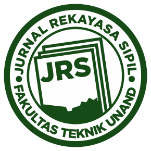 Response by Authors to Reviewer’s Remarks/CommentsID489JudulFaktor Pengaruh Estimasi Biaya Tidak Langsung Pada Kontraktor Jalan XPenulisYohanes Lim Dwi Adianto, Aldo Maylia Harun, Mia WimalaEmailadi@unpar.ac.idNoSaran Komentar Reviewer & EditorTanggapan Penulis1Jika nilai RII sama pada beberapa variabel, bagaimana menentukan peringkat mana yang lebih tinggi dan rendah dari variabel-variabel tersebut?Urutan rangking/peringkat dijadikan sama untuk faktor-faktor dengan nilai RII yang sama sehingga tidak terlihat adanya perbedaan di tingkat pengaruhnya (Tabel 4). Berdasarkan teori analisis RII, faktor-faktor yang memiliki peringkat yang sama tersebut perlu diperhatikan semuanya secara bersamaan karena memiliki tingkat pengaruh yang sama. Namun demikian, penggunaan metode lain seperti analisis faktor, principal component analysis, dst dapat digunakan di penelitian berikutnya untuk mengetahui faktor yang lebih signifikan dibandingkan faktor lainnya dari hasil olahan data time series.2Perlunya menjelaskan kesimpulan secara singkat dan padat, saran untuk pengembangan penelitian berikutnya berdasarkan hal-hal yang tidak diteliti oleh penulisKesimpulan sudah dipadatkan.Beberapa saran pengembangan penelitian juga telah dituliskan: Penambahan studi kasus lain untuk mengetahui perbedaan peringkat dari faktor-faktor yang berpengaruh terhadap besaran estimasi biaya tak langsung.Model estimasi biaya tidak langsung dapat dikembangkan berdasarkan time-series data dari faktor-faktor pengaruh yang didapat dari hasil penelitian ini.3Judul makalah bisa dipertajam sesuai dengan masalah yang ditelitiJudul telah diganti menjadi: Faktor-Faktor Pengaruh Besaran Estimasi Biaya Tidak Langsung Pada Penawaran Pekerjaan Jalan Oleh Kontraktor X4Secara umum abstrak sudah memberikan gambaran penelitian secara umum, namun tidak ada simpulan yang khas menggambarkan objek penelitian yaitu pekerjaan jalanKekhasan pada konstruksi jalan telah ditambahkan di bagian akhir Abstrak, Hasil dan Pembahasan, dan Kesimpulan.5Pendahuluan sudah memberikan gambaran apa yang akan diteliti, perbedaan dengan penelitian terdahulu serta tujuan penelitian. Namun tidak ada hipotesis penelitian.Hipotesis penelitian sudah ditambahkan di bagian akhir Pendahuluan6Metodologi penelitian sudah memaparkan data yang akan diteliti serta pengambilan data dan respondennya. Namun variable yang digunakan tidak menunjukkan kekhasan objek penelitian yaitu proyek jalan.Kekhasan pada konstruksi jalan telah ditambahkan dan dibahas pada bagian Abstrak, Hasil dan Pembahasan, dan Kesimpulan.7Bagian hasil sudah memaparkan ranking data yang berpengaruh terhadap estimasi biaya tidak langsung, namun data yang dielaborasi bersifat umum tidak menggambarkan yang khas pekerjaan jalan.Faktor pengaruh yang khas untuk konstruksi jalan telah ditambahkan pada bagian Hasil dan Pembahasan tentang faktor ukuran proyek, lokasi proyek, dan kondisi ekonomi regional. 8Bagian Diskusi dan Pembahasan sudah menyampaikan temuan hasil analisis,namun tidak ada pembahasan yang rinci dan justifikasi mengapa hal tersebut terjadi danapa argumentasinya.Bahasan lebih rinci dan justifikasi telah ditambahkan.9Bagian Kesimpulan hanya menyampaikan temuan hasil analisis berdasarkan RII,namun tidak ada simpulan apa dan bagaimana penjelasannya serta usulannya.Simpulan, dan usulan penggunaannya sebagai bentuk dari manfaat penelitian ini telah ditambahkan di bagian Kesimpulan.Lokasi, Tanggal PengisianBandung, 5 Maret 2022Nama Pengisi Form IniYohanes Lim Dwi Adianto